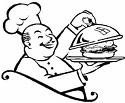 Jedálny lístokSOŠE Stropkov                                   21.9.2020-25.9.2020                  	                 PONDELOK0,33l              Polievka hovädzia risi-bisi /1/100g                  1.Cigánka pečienka.zemiaky /1/300g                  2.Zapekaná cestovina s mletým mäsom/1,3,7/                          UTOROK 0,33 l                   Polievka francuzska /1,/ 100g                    1. Kuracia špecialita,ryža /1/ 300g                    2.Šošovicový prívarok,peč.klobása /1/                              STREDA0,33l                          Polievka fazuľková kyslá /1,7/100g                     1.Obrátený klepaný rezeň,zemiaky/1/300g                     2.Pečené buchty so slivkovým lekvárom  /1,3,7/                           ŠTVRTOK  0,33 l                    Polievka gulášová/1,/  100g                  1. Mexickýguláš,ryža /1/  300g                  2 .Fliačky s hlávkovou kapustou /1/                           PIATOK        0,33 l                       Polievka krémová cesnaková s op.chlebom /1,7/    120 g                 1. Rybie filé na zelenine,zem.kaša /1,3,4,7/    300 g                 2. Francuzske zemiaky /1,3,7/Zemiaky 260g ,  Knedlík 150g,  Zem.kaša 320g,  Cestoviny 180g,  Ryža 170g Váha mäsa je uvedená pred tepelnou úpravou.Alergény: 1-obilniny, 2- kôrovce, 3-vajcia, 4-ryby, 5-arašídy, 6-sojové zrná, 7-mlieko, laktóza, 8-orechy, 9-zeler, 10-horčica, 11-sezamové semená, 12-oxid siričitý a siričnany,      13-vlčí bôb, 14-mäkkýše.                                                                                    Jed.lístok zostavil: Alena Čaklošová, ved.výroby                                                                                                                                                                                                                                                                        Objednávky jedál na tel. č. 054/7598110 /ráno do 6.30 hod./     Zodpovedný vedúci: Džulová Alena                                          0917568643 , t      Zmena jedálneho lístka vyhradená. Pokrmy nie sú pripravované z GMO potravín a neobsahujú AZO farbivá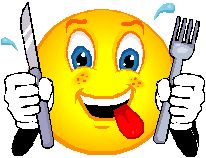          Prajeme Vám dobrú chuť.                                                                                                                                                                                                                                                                                                                                                                                                                                                                                                                                                                                                                                                                                                                                                                                                                                                                                                                                                                                                                                                                                                                                                                                                                                                                                                                                                                                                                                                                                                                                                       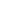 